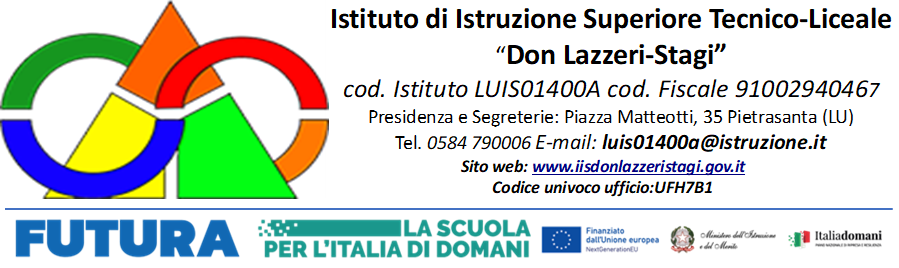 Al Dirigente Scolastico dell’I.I.S. Don Lazzeri-StagiLa/ Il docente ___________________________________________________nata/o il _________________________A _________________________________________________________ (prov) _________________________________Insegnante di _________________________________________ con contratto a tempo:indeterminatodeterminato dal …………………………………... al …..………………………………………………presso questa Istituzione scolastica.CHIEDEChe venga rilasciato il modello per accesso gratuito ai musei statali ai sensi del Decreto del 14 aprile 2016, n. 111 del Ministero dei Beni e delle Attività Culturali e del Turismo - Regolamento recante modifiche al Decreto 11 dicembre 1997, n.507, concernente le norme per l’istituzione del biglietto di ingresso ai monumenti, musei, gallerie, scavi, parchi e giardini monumentali (G.U. n. 145 del 23.6.2016)__ 		,	 /	/	 (luogo e data)si concedenon si concede Il Dirigente Scolastico Prof. Germano Cipolletta